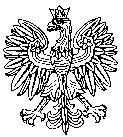 WOJEWODA DOLNOŚLĄSKI		     Wrocław, dnia 16 sierpnia 2023 r.IF-PP.747.61.2023.AKOBWIESZCZENIE WOJEWODY DOLNOŚLĄSKIEGOo wniesieniu odwołania od decyzji o ustaleniu lokalizacji strategicznej inwestycji w zakresie sieci przesyłowejNa podstawie art. 10 ust. 5 pkt 1 ustawy z dnia 24 lipca 2015 r. o przygotowaniu 
i realizacji strategicznych inwestycji w zakresie sieci przesyłowych (Dz. U. z 2022 r. poz. 273 
ze zm.; dalej: ustawa) oraz art. 49 ustawy z dnia 14 czerwca 1960 r. Kodeks postępowania administracyjnego (Dz.U. z 2023 r. poz. 775 ze zm.; dalej: Kpa),zawiadamiam,o wniesieniu odwołania od decyzji Wojewody Dolnośląskiego Nr I-Pe-64/23 z dnia 31 lipca 2023 r. o ustaleniu lokalizacji strategicznej inwestycji w zakresie sieci przesyłowej polegającej 
na rozbiórce istniejącej linii 220kV relacji Mikułowa – Świebodzice dla zadania 
pn.: „Budowa linii 400kV Mikułowa – Świebodzice wraz z rozbudową stacji 400/220/110kV Świebodzice i stacji 400/220/110kV Mikułowa” w ramach zadania: „Budowa linii 400kV Mikułowa – Świebodzice”.Informuję, że zgodnie z art. 133 Kpa odwołanie wraz z aktami sprawy zostało przesłane w celu rozpatrzenia do Ministra Rozwoju i Technologii.Zgodnie z art. 12 ust. 1 ustawy oraz art. 49 § 2 Kpa wskazuję dzień 18 sierpnia 2023 r. - data ukazania się obwieszczenia na tablicy ogłoszeń, w Biuletynie Informacji Publicznej, 
na stronie podmiotowej Dolnośląskiego Urzędu Wojewódzkiego we Wrocławiu, Urzędu Gminy Sulików, Urzędu Gminy Lubań, Urzędu Miasta Lubań, Urzędu Gminy Siekierczyn, Urzędu Gminy w Platerówce, Urzędu Miejskiego w Nowogrodźcu, Urzędu Gminy i Miasta Lwówek Śląski, Urzędu Miasta i Gminy Wleń, Urzędu Miejskiego w Świerzawie, Urzędu Gminy Pielgrzymka, Urzędu Miejskiego w Bolkowie, Urzędu Gminy Paszowice, Urzędu Gminy Stare Bogaczowice, Urzędu Miejskiego w Świebodzicach, Urzędu Gminy Świdnica oraz w prasie o zasięgu ogólnopolskim, jako ten w którym nastąpiło publiczne obwieszczenie. Na podstawie art. 12 ust. 2a ustawy zawiadomienie niniejsze, po upływie czternastu dni od dnia ukazania się obwieszczenia na tablicy ogłoszeń, w Biuletynie Informacji Przestrzennej i na stronie podmiotowej Dolnośląskiego Urzędu Wojewódzkiego we Wrocławiu, uważa się za dokonane ze skutkiem prawnym z dniem 1 września 2023 r.                                                                                                               Z up. WOJEWODY DOLNOŚLĄSKIEGO                                                                                                                                           Ewa Stachera                                                                                                             ZASTĘPCA DYREKTORA WYDZIAŁU                                                                                                            Infrastruktury                                                                                                                                  /podpisano bezpiecznym podpisem elektronicznym,                      
                                                                                                                             weryfikowanym przy pomocy ważnego kwalifikowanego certyfikatu/